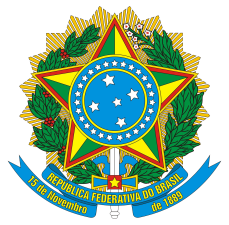 MINISTÉRIO DA EDUCAÇÃOSECRETARIA DE EDUCAÇÃO PROFISSIONAL E TECNOLÓGICAINSTITUTO FEDERAL DE EDUCAÇÃO, CIÊNCIA E TECNOLOGIA DE MINAS GERAISASSESSORIA DE RELAÇÕES INTERNACIONAISAvenida Professor Mário Werneck, 2590, 5º Andar, Bairro Buritis, CEP: 30575-180, Belo Horizonte, MGTel. (31) 2513 5171, arinter@ifmg.edu.brANEXO I – FORMULÁRIO DE INSCRIÇÃO1 - DADOS PESSOAIS1 - DADOS PESSOAISNome:Nome:Campus:SIAPE:RG:CPF:Endereço:Endereço:Cidade:Estado:Telefone fixo: (      )Telefone celular: (      )E-mail:E-mail:Titulação:Titulação:Area de atuação:Area de atuação:Curso:Curso: